CONTRACTOR’S CERTIFICATE OF SHOP DRAWING QUALITY CONTROL – 
SIGN BRIDGES AND OVERHEAD SIGN SUPPORTS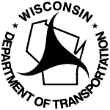 Wisconsin Department of TransportationDT2326        7/2018The Wisconsin Department of Transportation places all responsibility for quality review of shop drawings on the Contractor. With each shop drawing submittal and resubmittal, the Contractor must include this certification that the following items have been checked on Shop Detail Drawings.STATEMENT OF CERTIFICATIONI hereby certify that the attached shop drawings have been reviewed as indicated above.(Contractor Company Name)	(Fabricator Company Name)X		X	(Authorized Contractor Signature)	(Date)	(Fabricator Reviewer Signature)	(Date)(Title)	(Title)(Print Name)	(Print Name) Original	 Revision Number      	Project IDStructure NumberHighwayCountyProject NameProject NameRegion ContactRegionDesign EngineerDesign EngineerContractor Shop Drawing Submittal Ref. No.Contractor Shop Drawing Submittal Ref. No.Shop drawings submitted with this certificate incomplete, or missing, will be rejected.Shop drawings submitted with this certificate incomplete, or missing, will be rejected.InitialsItem1. Principal controlling dimensions2. Size and length of plates, shapes and pipes3. Splice details, if applicable4. Number, size and spacing of high strength bolts5. Weld size, location and type6. Weld Procedure Specification (WPS) number included on weld symbols7. All connection details8. Surface cleaning and profile specifications; coating notes, coating thickness and specifications9. Compliance with Wisconsin DOT standard specifications and project-specific requirements10. List of materials designations and conformance to contract plans and standard drawings11. Incorporation of all necessary revisions into the shop detail drawings12. All “Contractor Verify” or “Field Verify” queries resolved13. If Wisconsin DOT approved material substitutions are used, verify the joint geometry and spacing is still satisfied14. Verify handhole and lighting details, if applicable15. Vent/drain holes are detailed, if applicable16. Border sheet information (Wisconsin project and structure ID, fabricator job number)17. For contractor designed structures – Shop drawing and calculations sealed by a Professional Engineer licensed in the state of Wisconsin